winemeritage Mistrovství České republiky v blendování vína – pravidla soutěžePOŘADATEL SOUTĚŽEJUDr. Pavlína Megová	
MKM Jazyková škola a Překladatelská agenturaJaselská 200/17602 00 BrnoČeská republikaDOBA TRVÁNÍ SOUTĚŽE, MÍSTO KONÁNÍ SOUTĚŽESoutěž bude probíhat v termínu 7. 6. 2018 během galavečera v Domě umění od 18,30 do 21,00, Malinovského náměstí 2, 602 00 Brno. CÍL SOUTĚŽECílem soutěže je vytvoření nejlepšího cuvée určeného k okamžité konzumaci. Dále pak odborné posouzení jednotlivých blendů porotou a snaha o prohloubení odborných znalostí a povědomí o nových/jiných vinařských trendech v této oblasti. ÚČAST V SOUTĚŽI	
Účastníkem soutěže se může stát pouze fyzická osoba starší 18 let, která v době trvání soutěže řádně provede registraci do soutěže a splní veškeré další podmínky dle těchto pravidel (dále jako „účastník“ či „soutěžící“).Účastníci vytvoří soutěžní týmy ve složení 3 až 5 osob. Maximální počet týmů je ustanoven na devět. Startovné za jeden tým je stanoveno na 10.000,- Kč.Jednotlivé týmy se přihlašují písemně, prostřednictvím předtištěné přihlášky, kterou obdrží v kanceláři MKM na Jakubské 1, Brno nebo elektronicky na adrese info@mkm.cz. Finální termín k přihlášení a úhradě startovného je 30. května 2018. V případě elektronické registrace je nutné zaslat scan/foto přihlášky podepsané všemi členy týmu.Oficiálním jazykem soutěže je čeština.PRINCIP SOUTĚŽEKaždý soutěžní tým má 90minutový interval na vytvoření ideálního blendu v čase mezi 18.30 až 20.00 hod v sále Domu umění, Malinovského náměstí 2, 602 00 Brno.Registrace týmů probíhá od 17.45 hod na adrese dle bodu číslo 1.Soutěžní týmy si po registraci vylosují své soutěžní číslo, a tudíž pořadí v jakém budou během soutěže dále vystupovat.Každý soutěžící tým má k dispozici svůj stůl s blendovacím vybavením a inventářem. V průběhu blendování nesmí týmy opouštět soutěžní místnost s jednotlivými víny určenými k blendování.Jednotlivá soutěžní cuvée nesmí dávat ochutnat a ani nijak jinak senzoricky posuzovat divákům ani členům dalších týmů.Zároveň nikdo ze soutěžících nesmí nijak komunikovat s jinými týmy, a to ani mimo místnost určenou k hodnocení. Při svém rozhodování nesmí účastníci akusticky, vizuálně a ani jinak nevhodně a neprofesionálně ovlivňovat ostatní týmy.Každý tým si zvolí svého vedoucího, který tým reprezentuje jako jeho zástupce a mluvčí při prezentaci výsledného blendu, či případné komunikaci s odbornou porotou.Finální blend a jednotlivé poměry zastoupených vín zapíše zástupce každého týmu přesně do oficiálních podkladů a po ukončení časového limitu předá společně s finálním blendem odborné porotě. Zároveň je povinen finální blend odprezentovat.	Na cuvée bude k dispozici 5 červených vín z Moravské vinařské oblasti. ODBORNÁ POROTA A HODNOCENÍ VÍN Hodnocení vín proběhne v termínu 7. 6. 2018 v čase od 20.30 do 21:00 hodin v sále Domu umění, Malinovského náměstí 2, 602 00 Brno.Vína se hodnotí 100 bodovým systémem.Jednotlivé hotové blendy jsou seřazeny podle vylosovaného pořadí jednotlivých týmů a kategorií. Porota zhodnotí všechna vína a označí Championa a další oceněná vína soutěže na základě dosažených bodů. V případě shodnosti bodů rozhoduje předseda odborné poroty. 	
CENY V SOUTĚŽICeny v soutěži jsou následující:
1. cena: 250 lahví vítězného blendu pro víno s nejvyšším počtem bodů, kniha WineWords – English for Wine Professionals & Wine Lovers a dárkové balíčky od sponzorů	
2. cena: poukázka na kurz WSET Level 2 Award in Wines and Spirits, poukázka na nákup v Makru v hodnotě 5.000,- Kč, kniha WineWords – English for Wine Professionals & Wine Lovers a dárkové balíčky od sponzorů	
3. cena: poukázka na kurz WSET Level 1 Award in Wines, poukázka na nákup v Makru v hodnotě 3.000,- Kč kniha WineWords – English for Wine Professionals & Wine Lovers, a dárkové balíčky od sponzorů	
	
POSKYTNUTÍ CENOficiální vyhodnocení výsledků soutěže a předání cen proběhne ve 21.00 hodin 7. 6. 2018. Vítězné nalahvované cuvée bude předáno vítězi dle osobní domluvy s pořadateli soutěže. Organizátor má právo na vyloučení týmů, případně jednotlivých členů týmů, kteří nesplňují statut, a kteří nedodrželi statut v plném rozsahu. Týmy a jejich jednotliví členové, kteří nedodrží statut soutěže, ztrácí nárok na udělení ocenění, získané v této soutěži.Pořadatel zveřejní výsledky soutěže na webu www.mkm.czÚčastník se zavazuje, že stane-li se výhercem soutěže, umožní pořadateli pořízení obrazových záznamů své osoby. Obrazové záznamy přitom budou použity na internetových stránkách a dle uvážení pořadatele na dalších propagačních a reklamních materiálech pořadatele. Pořízení obrazových snímků bude probíhat dle pokynů pořadatele. Splnění závazků výherce účastníka týkajících se pořízení a užití obrazových snímků je podmínkou poskytnutí výhry.  Účastník pro případ, že se stane výhercem soutěže, výslovně souhlasí s tím, že pořadatel soutěže je oprávněn užít v souladu s ustanovením § 84 občanského zákoníku, bezplatně jeho jméno, příjmení a bydliště v médiích (včetně internetu), propagačních a reklamních materiálech pořadatele v souvislosti s touto soutěží s tím, že mohou být pořizovány a zveřejňovány výše uvedeným způsobem i obrazové záznamy účastníka. Soutěžící nemůže nárokovat jinou výhru, než která mu bude předána. Výhry není možné alternativně vyplatit v hotovosti. Výhry jsou přenositelné na jinou osobu. Vymáhání účasti v soutěži či výher soudní cestou je vyloučeno.Pořadatel není odpovědný za jakékoliv případné škody vzniklé výhercům v souvislosti s používáním či využíváním výher.	
PRÁVA A POVINNOSTI POŘADATELE	
Pořadatel si vyhrazuje právo soutěž bez uvedení důvodů odložit, přerušit nebo zrušit či jednostranně změnit její pravidla.Pořadatel si vyhrazuje právo rozhodovat podle svého uvážení o všech sporných otázkách týkajících se této soutěže.OSOBNÍ ÚDAJEÚčastník svou registrací do soutěže uděluje souhlas se zařazením všech jím vyplněných osobních a jiných údajů při registraci, jakož i dalších údajů získaných v souvislosti s touto soutěží či získaných při obchodním styku (dále jen „osobní údaje“) do databáze společnosti JUDr. Pavlína Megová, MKM Jazyková škola a Překladatelská agentura, Jaselská 200/17, 602 00 Brno Česká republika (dále také jako „správce“) a s jejich následným zpracováním.  Osobní údaje budou zařazeny do databáze správce a zpracovávány k jeho obchodním a marketingovým potřebám, ve smyslu zákona č. 480/2004 Sb.Souhlas se poskytuje na dobu neurčitou, nejpozději do odvolání souhlasu. Účastník bere na vědomí, že má práva dle ust. § 11 a § 21 zákona č. 101/2000 Sb., o ochraně osobních údajů, tj. zejména že poskytnutí osobních údajů je dobrovolné, že svůj souhlas může bezplatně a písemně kdykoliv na adrese správce odvolat, a že má právo přístupu k osobním údajům. Každý subjekt údajů, který zjistí nebo se domnívá, že správce nebo zpracovatel provádí zpracování jeho osobních údajů, které je v rozporu s ochranou soukromého a osobního života subjektu údajů nebo v rozporu se zákonem, může a) požádat správce nebo zpracovatele o vysvětlení, b) požadovat, aby správce nebo zpracovatel odstranil takto vzniklý stav; zejména se může jednat o blokování, provedení opravy, doplnění nebo likvidaci osobních údajů. V případě pochybností o dodržování práv správcem nebo zpracovatelem se může na správce nebo zpracovatele obrátit a případně se s podnětem může obrátit i přímo na Úřad pro ochranu osobních údajů.	
ZÁVĚREČNÁ USTANOVENÍRegistrací do soutěže vyjadřuje soutěžící svůj souhlas s pravidly soutěže a zavazuje se je dodržovat.Pravidla soutěže jsou po celou dobu trvání soutěže k dispozici na adrese www.mkm.cz.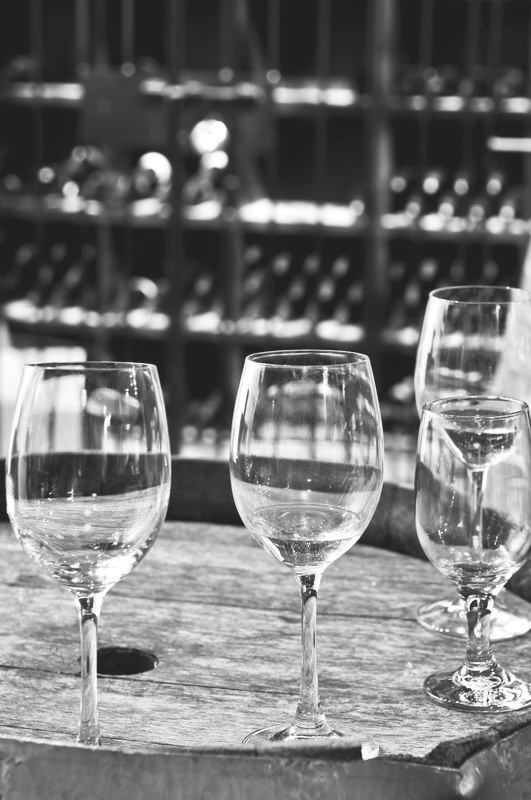 Srdečně bychom Vás chtěli pozvat na první ročník 
Mistrovství České republiky v blendování vína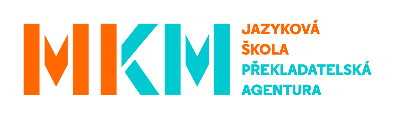 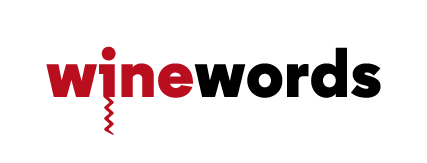 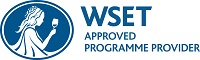 Kdy: 
7. 6. 2018 
v 18.00 hodin

Kde:
Dům umění města BrnaMalinovského nám. 2 
602 00 BrnoWeb:www.mkm.czOrganizátor:MKM Jazyková škola Překladatelská agenturaJakubská 121/1
602 00 Brno
Česká republikae-mail: info@mkm.cz
tel.: 702 178 192

Registrace týmů a prodej vstupenek na info@mkm.cz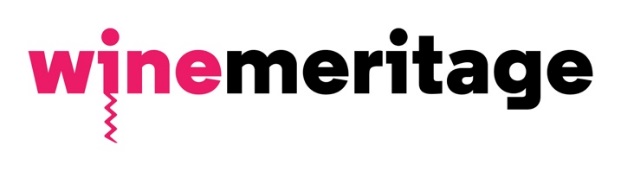 Kdy: 
7. 6. 2018 
v 18.00 hodin

Kde:
Dům umění města BrnaMalinovského nám. 2 
602 00 BrnoWeb:www.mkm.czOrganizátor:MKM Jazyková škola Překladatelská agenturaJakubská 121/1
602 00 Brno
Česká republikae-mail: info@mkm.cz
tel.: 702 178 192

Registrace týmů a prodej vstupenek na info@mkm.czP Ř I H L Á Š K A TÝMUDatum: Hlavními partnery jsou MAKRO, Mendelova univerzita v Brně, Kohout na víně, Krondorf a BS vinařské potřeby.
Kdy: 
7. 6. 2018 
v 18.00 hodin

Kde:
Dům umění města BrnaMalinovského nám. 2 
602 00 BrnoWeb:www.mkm.czOrganizátor:MKM Jazyková škola Překladatelská agenturaJakubská 121/1
602 00 Brno
Česká republikae-mail: info@mkm.cz
tel.: 702 178 192

Registrace týmů a prodej vstupenek na info@mkm.cz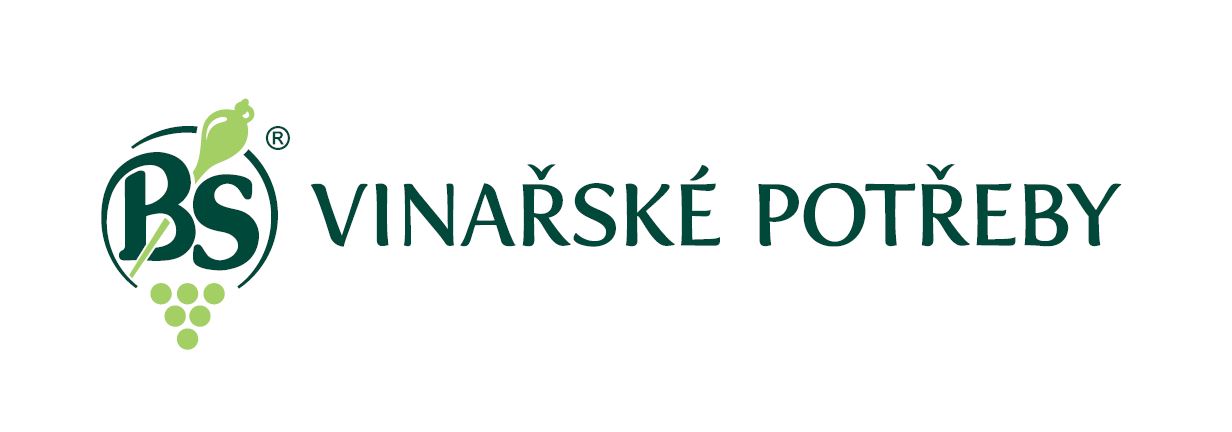 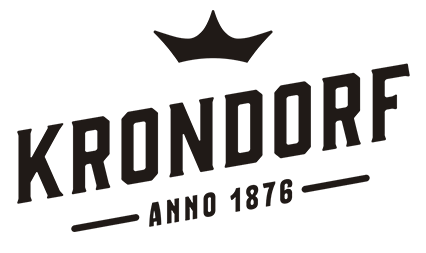 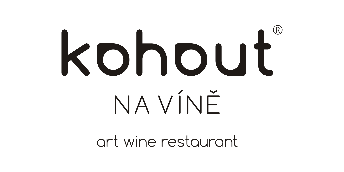 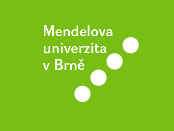 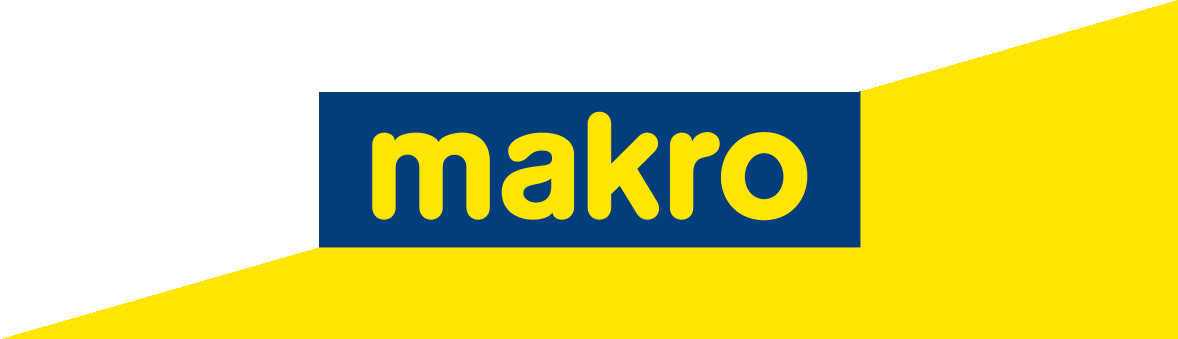 Mixing makes senseMixing makes sense